                        Актуальные вакансии для студентов и выпускников
Дайджест вакансий 

Организация:
Отдел МВД России по Уфимскому району

Вакансия: инспектор группы исполнения административного законодательства (вольнонаёмный)

Должностные обязанности:
работа с документами.

Условия работы:
- пн-пт с 9.00 до 18.00;
- обед с 12.30 до 14.00.

Контакты:
резюме направлять на эл.почту tmagafurov@mvd.ru.

Национальный музей Республики Башкортостан

Техник-программист (системный администратор)
с расширенными функциями работы.
Работа в офисе, в центре города.

Обязанности:
- Обеспечение бесперебойной работы локальной сети, работы сервера, сетевых устройств;
- Установка и настройка системного и иного программного обеспечения;
- Работа с оргтехникой;
- Техническая поддержка пользователей;
- Телефония.

Требования:
- Знания сетевых технологий;
- Знания "железа" серверов и рабочих станций;
- Знания операционных систем семейства Windows;
- Коммуникабельность, умение принимать самостоятельные решения, инициативность, активность, усидчивость.

Условия:
- ﻿Трудоустройство по ТК.
- График с 9:00 -18:00, 5*2
- Оборудованное рабочее место
- Испытательный срок 3 месяца
- Зарплата на время испытательного срока 30 000 рублей на руки
﻿
Обращаться по телефону: +7(347) 273-03-63

Детский сад №84 (Универмаг Уфа) требуются:
воспитатели(на полный и неполный рабочий день)
помощники воспитателя
психолог
По всем вопросам звоните по тел:
8917-73-57-429

Груминг салона «Barberdog» 

«Ведущий администратор»

График: 3/3, с 10:00-20:00.
Основные обязанности:
Быстрая и грамотная консультация клиентов по телефону/ в мессенджерах/ в соц. сетях,
Встреча и расчет клиентов,
Ведение записи и отчетности в YClients и Exel,
Помощь грумерам,
Поддержание чистоты в салоне,
Решение конфликтных ситуаций.

Подходит для студентов на совмещение. Находимся недалеко от БГПУ.

По Всем вопросам пишите what’s upпо тел.: +79613606007
Резюме отправляйте на ufa@barber.dog

Уфа, ул. Аксакова 81/1

РГАУ МФЦ

1. Ведущий специалист операционного зала г. Уфа (Дема – Дагестанская, 2; Новомостовая, 8; ТЦ Аркада – М. Губайдуллина, 6; ТЦ Башкортостан, Менделеева 205 А; Сипайлово – Рыльского 2/1 и Б. Бикбая, 44). Работа заключается в приеме документов у заявителей и консультировании по услугам МФЦ (у нас есть обучение и система наставничества). Для операционистов мы предлагаем сменный график 4/3 с плавающими выходными, режим работы 8:00 -20:00 и 10:00 – 21:00, официальное трудоустройство, соц пакет. Заработная плата – полностью белая! Состоит из оклада+KPI+ материальная помощь (2 раза в год) + квартальные премии. На данную вакансию рассматриваем в том числе выпускников, у которых вообще нет никакого опыта работы. Главный критерий – наличие оконченного образования (высшего или среднего профессионального).

2. Ведущий специалист контактного центра. Работа на телефоне – входящие звонки от заявителей, консультации по телефону по услугам. Место работы Новомостовая, 8. График 5/2 (одна суббота в месяц – дежурная), режим работы 9:00-18:00 и 10:00-19:00. Остальные условия такие же, как и у операционистов.

3. Ведущий специалист ситуационного центра. Место работы Тукаева, 46 к.1. – Центр управления республикой (ЦУР). График 2/2 с 8:00 – 20:00. На данный момент оформление по договору ГПХ до конца марта, далее возможен переход в штат. Это работа на телефоне (обучение, скрипты - все предоставляем). В этом году сотрудники Ситцентра получили почетные грамоты от Правительства РБ за отличную работу!

Контакты: al.ganeeva@mfcrb.ru
+7 (347) 246 55 33, добавочный 30158

FunsCool – сеть частных школ в г. Уфа

Педагог второй половины дня

Адреса школ: ул. Кирова 27/1
ул. Проспект Октября 107/6

Желаемое образование: педагогическое: высшее, средне-специальное, неоконченное высшее, также студенты педагогических ВУЗов

Опыт работы с детскими коллективами от 8 человек в школе, загородных лагерях, аниматором будет преимуществом

Деловые и личностные качества: ответственность, внимательность, инициативность, умение работать в команде, любовь к детям, желание работать с детьми.

Ключевые задачи:
· организация второй половины дня обучающихся с применением социо-игровой технологии;
· организация помощи в выполнении домашнего задания обучающимися;
· соблюдение режимных моментов в соответствии с регламентами школы;
· организация прогулок (в соответствии с расписанием);
· организация досуговой деятельность обучающихся;
· оформление кабинета в соответствии с тематикой;
· организация самостоятельной деятельности обучающихся;
· ежедневная коммуникация с родителями (ведение родительских чатов, «Рассказ» о жизни ребенка в школе
Требования:
· умение расположить к себе ребёнка, увлечь и заинтересовать его, создать тёплую и дружескую атмосферу;
· знание психологии развития и возрастных особенностей детей, индивидуальный подход к каждому ребёнку;
· применение методики воспитательной работы, организации свободного времени воспитанников;
· знание педагогической этики;
· · приветствуется знание английского языка;
· клиентоориентированность

Кандидат должен руководствоваться:
· правилами внутреннего трудового распорядка;
· нормативными и методическими документами по вопросам профессиональной деятельности;
· инструкцией об охране жизни и здоровья детей;
· правилами и нормами охраны труда, техники безопасности, противопожарной и антитеррористической защиты;
· требованиями СанПиН 2.4.1.3049-13 «Санитарно-эпидемиологические требования к устройству, содержанию и организации режима работы дошкольных образовательных организаций»

Условия:
· график работы: 5/2 с 12:00 до 19:00;
· возможно временное оформление: договор услуг, подряда, ГПХ, самозанятые, ИП;
· заработная плата, от 25 000 рублей, выплаты 2 раза в месяц;
· бесплатное питание;
· педагогическое обучение;
· корпоративная форма;
· возможность карьерного роста в педагогике

Контакты: 89872541541
89276356263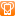 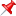 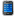 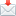 